О внесении изменений в решение Совета сельского поселения «Кажым» от 26.04.2013 года № III-7/40 «Об установлении размеров оплаты труда муниципальным служащим, замещающим должности муниципальной службы в администрации сельского поселения «Кажым» Руководствуясь Федеральным законом от 02.03.2007 года № 25-ФЗ «О  муниципальной службе в Российской Федерации, Законом Республики Коми от 21.12.2007 года № 133-РЗ «О некоторых вопросах муниципальной службы в  Республике Коми,Совет сельского поселения «Кажым»  РЕШИЛ:1.Внести в решение Совета сельского поселения «Кажым» от 26.04.2013 года № III-7/40 «Об установлении размеров оплаты труда муниципальным служащим, замещающим должности муниципальной службы в администрации сельского поселения «Кажым» (далее-решение) следующие изменения:1.1.Приложение N 1   к решению «Размеры должностных окладов муниципальных служащих, замещающих должности муниципальной службы в администрации муниципального образования сельского поселения «Кажым»  изложить в новой редакции согласно приложению 1 к настоящему решению.1.2. Приложение N 2 к решению «Размеры ежемесячных надбавок к должностному окладу за классный чин муниципальных служащих, замещающих должности муниципальной службы в администрации сельского поселения «Кажым»»  изложить в новой редакции согласно приложению 2 к настоящему решению.2. Настоящее решение вступает в силу с 1 октября 2019 года  и подлежит   официальному обнародованию.Глава сельского поселения «Кажым» -                         Безносикова И.А."Приложение N 1к решению Совета сельского поселения «Кажым»от 26.04.2013 г. N III-7/40 "Об установленииразмеров оплаты труда муниципальным служащим,замещающим должности муниципальной службыв администрации сельского поселения «Кажым»"РАЗМЕРЫДОЛЖНОСТНЫХ ОКЛАДОВ МУНИЦИПАЛЬНЫХ СЛУЖАЩИХ, ЗАМЕЩАЮЩИХДОЛЖНОСТИ МУНИЦИПАЛЬНОЙ СЛУЖБЫ В АДМИНИСТРАЦИИМУНИЦИПАЛЬНОГО ОБРАЗОВАНИЯ СЕЛЬСКОГО ПОСЕЛЕНИЯ «КАЖЫМ»"."Приложение N 2к решению Совета сельского поселения «Кажым»от 26.04.2013 г. N III-7/40 "Об установленииразмеров оплаты труда муниципальным служащим,замещающим должности муниципальной службыв администрации сельского поселения «Кажым»"РАЗМЕРЫЕЖЕМЕСЯЧНЫХ НАДБАВОК К ДОЛЖНОСТНОМУ ОКЛАДУ ЗА КЛАССНЫЙЧИН МУНИЦИПАЛЬНЫХ СЛУЖАЩИХ, ЗАМЕЩАЮЩИХ ДОЛЖНОСТИМУНИЦИПАЛЬНОЙ СЛУЖБЫ В АДМИНИСТРАЦИИ СЕЛЬСКОГО ПОСЕЛЕНИЯ «КАЖЫМ»".«Кажым» сикт овмöдчöминса Сöвет «Кажым» сикт овмöдчöминса Сöвет «Кажым» сикт овмöдчöминса Сöвет 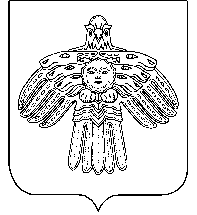 Совет сельского поселения «Кажым»Совет сельского поселения «Кажым»РЕШЕНИЕПОМШУÖМот30 сентября2019 г.№ № I-48/149         (Республика Коми , п. Кажым)         (Республика Коми , п. Кажым)         (Республика Коми , п. Кажым)Приложение 1к решению Совета сельского поселения «Кажым»  от 30 сентября 2019 года № I-48/149«О внесении изменений в решение Совета сельского поселения «Кажым» от 26 апреля 2013 г. N III-7/40 "Об установлении размеров оплаты труда муниципальным служащим, замещающим должности муниципальной службы администрации сельского поселения «Кажым»                                                          Наименование должностейРазмер должностного оклада в месяц (рублей)Ведущий специалист4806Специалист 1 категории4179Приложение 2к решению Совета сельского поселения «Кажым»  от 30 сентября 2019 года № I-48/149«О внесении изменений в решение Совета сельского поселения «Кажым» от 26 апреля 2013 г. N III-7/40 "Об установлении размеров оплаты труда муниципальным служащим, замещающим должности муниципальной службы администрации сельского поселения «Кажым»                                                          Классный чинРазмер ежемесячной надбавки (в рублях)1Референт муниципальной службы 1 класса15672Референт муниципальной службы 2 класса14663Референт муниципальной службы 3 класса13614Секретарь муниципальной службы 1 класса12565Секретарь муниципальной службы 2 класса11516Секретарь муниципальной службы 3 класса1048